Wist je dat…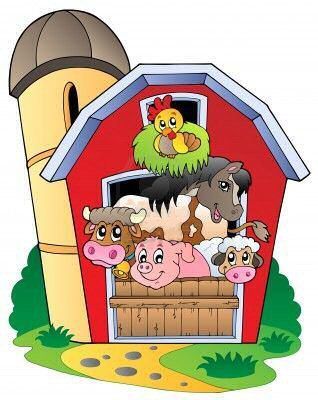 … de rit naar Borgloon korter was dan we verwacht hadden?… we op zoek moesten naar de kamers hier?… de meisjes best tevreden zijn met hun grote slaapzaal?… de jongens hun valiezen naar de eerste verdieping moesten dragen (wat een zware klus…)?… een hoeslaken rond een matras doen voor sommigen een hele uitdaging was?… we daarna op buurtonderzoek gingen?… het middagmaal een zelf samengesteld “smoske” was? (En of er “gesmost” werd  … er als dessert nog vers geplukte appeltjes op tafel kwamen?… we daarna in 2 groepen werden opgesplitst?… de Marc ons iets bijleerde over oude gebruiksvoorwerpen?… de Guy veel wist over de geschiedenis van de fiets, en wij nu ook?… we daarna een hongertje en een dorstje voelden opkomen?… om deze te stillen een frangipanneke en een glaasje fruitsap op ons stond te wachten?… ze zich daarna konden uitleven in de speeltuin en de tuin van het Klokhuis?… we daarna heel lekkere groentensoep en spaghetti voorgeschoteld kregen?… sommigen toch nog een plaatsje hadden voor een puddinkje?… ze reikhalzend uitkeken naar de eerste post?… we zelf nog geen postkaartjes kunnen schrijven wegens nog niet geleverd ? (hopelijk zijn ze er morgen wel…)… we dan maar aan het knutselen sloegen?  Vanaf nu zijn sommige kamers verboden terrein voor mama’s en papa’s. (Sorry  )… het al een geslaagde eerste dag was?… het nu eindelijk stil is en alle oogjes dicht zijn?Slaapwel en tot morgen!